BOARD OF TRUSTEES FOR THE TOWN OF LUTHER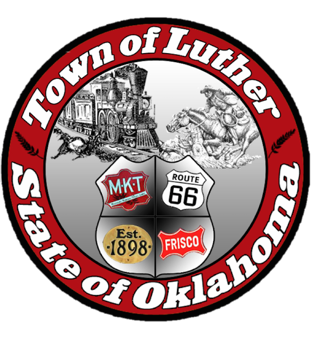 SPECIAL (PLANNING) MEETING AGENDAMINUTESIn accordance with the Open Meeting Act, Section 311, the Board of Trustees of the Town of Luther, County of Oklahoma, 119 S. Main Street, hereby call a Special Meeting of the Board of Trustees of the Town of Luther, Thursday, January 25, 2018 at 7:00 pm at the Luther Community Building, 18120 East Hogback Road, Luther, OK 73054.Call to order.Invocation.Pledge of Allegiance.Roll Call… Four present, R. Henry absent.Determination of a quorum… YesTrustee Comments.No action on items 1 through 6.Trustee One (Paxton Cavin)Consideration, discussion and possible action to authorize the police chief to begin the process to hire a police officer. Tabled from January 9, 2018 meeting.Tabled for February 13, 2018.Consideration, discussion, and possible action to extend The Amnesty Program deadline and to approve a spending amount for sending out notices.Motion to approve extension until noon on March 10, 2018 with a spending amount of up to $400.00 for notices: J. White… 2nd: P. Cavin… Four Yes votes.Trustee Two (Ron Henry)Trustee Three (Trandy Langston)Consideration, discussion and possible action to sign a lease agreement with Luther schools for the softball & baseball fields. Motion to approve lease, to the school, for the baseball field from January 1, 2018 until December 31, 2018, for $500.00 & the softball field from July 1, 2018 until September 30, 2018 for $130.00: T. Langston… 2nd: J. Roach… Four Yes votes.Trustee Four (Jason Roach)Trustee Five (Jenni White) Consideration, discussion and possible action to appoint a new Commissioner to the Luther Parks Commission.No ActionConsideration, discussion and possible action regarding purchasing a suction unit for the Luther Fire Department at a cost of $565.00.Tabled for February 13, 2018.Consideration, discussion and possible action regarding the purchase of the Slide Out Unit for the 723 (OG&E donated) Rescue Truck. There are three possible options for payment in order to stay within the LFD budget for the upcoming months: Possible options:2 Payments of $2446.5 and that would be paid in full.2 Payments of $2000.00 and 1 final payment of $893.00 and that would be paid in full.3 Payments of $1631.00 and that would be paid in full.Motion to approve as written with payment plan of 2 payments of $2,000.00 and a final payment of $893.00, between today and May 1, 2018: J. White… 2nd: P. Cavin… Four Yes votes.Consideration, discussion and possible action regarding fixing LFD door #2 which has broken spring and is not operating properly and adjusting door #5 which is also not operating properly. Costs are $130 for 1 10K cycle spring, $340 for a 100K cycle spring and $200 in labor to replace the spring and adjust door #5.Motion to approve repairing door #2 with a 100,000 cycle spring ($340.00) & adjusting door #5.  Both doors labor cost of $200.00 : J. White… 2nd: T. Langston… Four Yes votes.Consideration, discussion, and possible action to accept Attorney Ray Vincent’s resignation.Motion to accept: J. White… 2nd: P. Cavin… Four Yes votes.Consideration, discussion and possible action to announce the search for a new Luther Town Counsel (Attorney).Motion to start search & ask for attorney qualifications from any and all sources: J. White… 2nd: P. Cavin… Four Yes votes.Open discussion with the public pertaining to Town business, L.P.W.A. business and/or other topics deemed relevant. No action will be taken during this item.No Action. Citizen participation:  Citizens may address the Board during open meetings on any matter on the agenda prior to the Board taking action on the matter. On any item not on the current agenda, citizens may address the Board under the agenda item Citizen Participation. Citizens should fill out a Citizen’s Participation Request form and give it to the Mayor. Citizen Participation is for information purposes only, and the Board cannot discuss, act or make any decisions on matters presented under Citizens Participation. Citizens are requested to limit their comments to two minutes.No Action. Adjourn.Motion to adjourn: J. White… 2nd: P. Cavin… Three Yes votes. J. Roach temporarily excused._____Minutes transcribed 01/25/2018 by:______Kim Bourns, Town Clerk/Treasurer*Agenda posted at Luther Town Hall, on the website at www.townoflutherok.com and on Facebook at the Town of Luther, prior to 7:00 pm Tuesday, January 23rd, 2018.